 Pressemeldung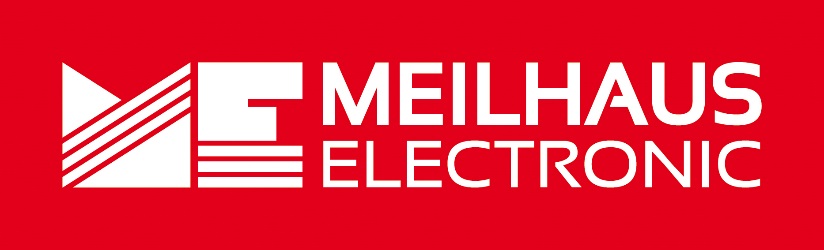 Datum:	Mai 2020Text/Bilder online:	https://www.meilhaus.de/infos/news/presse/2020-q2
PR16-2020-BK-Precision-MR-Serie.docx
PR16-2020-BK-Precision-MR-Serie.jpg
PR16-2020-BK-Precision-MR-Serie.jpgThema/Subject:	B+K Precision MR-Serie bei Meilhaus Electronic GmbH.Sperrfrist:	-Mehrbereichs-DC-Stromversorgungen bis zu 1000 V oder 80 AMR-Serie von B+K PrecisionAlling, Mai 2020 – Der US-amerikanische Hersteller B+K Precision hat sein Portfolio im Bereich Stromversorgungen erweitert. Neu im Sortiment ist die MR-Serie mit den Geräten MR25080, MR50040 und MR100020. Es handelt sich um programmierbare Mehrbereichs-DC-Stromversorgungen mit einem Ausgang bis 1000 V oder 80 A. Dank der flexiblen Mehrbereichsflexibilität können die Geräte der MR-Serie eine Kombination mehrerer Netzteile mit festen Bereichen ersetzen. Zudem sind die Geräte MR25080, MR50040 und MR100020 mit einer Vielzahl von Funktionen ausgestattet, etwa einer breiten Palette von Industriestandard-Schnittstellen, einer intuitiven Benutzeroberfläche sowie schnellen Befehlsreaktionszeiten, hervorragender Regelung und rauscharmen Eigenschaften. Damit eignen sich die Geräte nicht nur für den Einsatz auf dem Prüfstand, sondern auch für Anwendungen mit automatisierten Testsystemen. Die Geräte der MR-Serie sind Hochspannungs-Mehrbereichs-DC-Stromversorgungen. Die drei Modelle MR25080 (250 V / 80 A), MR50040 (500 V / 40 A) und MR100020 (1000 V / 20 A) haben einen kompakten 2U Formfaktor und eine saubere Ausgangsleistung von 5 kW. Sie eignen sich für den Einsatz auf dem Prüfstand genauso wie für Anwendungen mit automatisierten Testsystemen. Im Bereich Prüfstand punktet die Serie mit einer intuitiven Benutzeroberfläche für die Programmierung im Listenmodus sowie Einstellungen der Anstiegsgeschwindigkeit, die direkt über das Bedienfeld vorgenommen werden können. Die Betriebssoftware ermöglicht eine Testsequenzerstellung und Datenerfassung, ohne dass ein Quellcode geschrieben werden müsste. Integratoren profitieren von schnellen Befehlsreaktionszeiten, ausgezeichneter Regelung und geringem Rauschen. Darüber hinaus sind die Geräte der MR-Serie mit einer breiten Palette von Industriestandard-Schnittstellen wie USB, GPIB, LXI-kompatibles LAN und analogen Schnittstellen ausgestattet. Bis zu 30 Stromversorgungen können in Serie miteinander verbunden und über einen einzigen PC gesteuert werden. Auch die parallele Kombination mehrerer Stromversorgung ist möglich und resultiert in einer erhöhten Ausgangsleistung (der Master / Slave-Modus bietet bis zu 50 kW bei 10 parallel geschalteten Einheiten). Eine integrierte SAS-Funktion (Solar Array Simulator) erlaubt die Erzeugung von I-V-Kurven. Mit der optionalen SAS-Software lassen sich verschiedene Wetterbedingungen simulieren und konsequent I-V-Kurven erstellen, während die MPPT-Effizienzdaten (Maximum Power Point Tracking) überwacht werden. Weiterhin sind die Geräte der MR-Serie mit umfassenden Schutzfunktionen für die Stromversorgung und den Prüfling ausgestattet und verfügen außerdem über eine galvanisch getrennte Steuerungs- und Überwachungsschnittstelle. Erhältlich sind die Geräte der B+K Precision MR-Serie im Webshop unter www.meilhaus.de. Über Meilhaus Electronic:Die Meilhaus Electronic GmbH mit Sitz in Alling bei München gehört zu den führenden europäischen Entwicklern, Herstellern und Vertriebs-Unternehmen auf dem Gebiet der PC-Mess- und Schnittstellen-Technik. Seit 1977 bietet die Meilhaus Electronic GmbH Know-how, innovative Entwicklungen und individuelle, kundenspezifische, EMV-gerechte Lösungen für die professionelle Messtechnik im Bereich der Hochfrequenztechnik. Das Produktspektrum umfasst Messinstrumente wie VNA, 5G Transceiver Messgerät, Funkkommunikationsanalysator, Datenlogger, Schnittstellen, Kabeltester, Software sowie PC-Karten und Komponenten für PCI-Express, PCI, USB und Ethernet.Im März 2017 feierte Meilhaus Electronic das 40-jährige Firmenjubiläum.Alles rund um die PC-Messtechnik: Messwerterfassung, Steuerung und Datenübertragung in Labor und Industrie. Erfahren Sie mehr unter www.meilhaus.dePresse-KontaktMarcella Dallmayer
m.dallmayer@meilhaus.deErnst Bratz
e.bratz@meilhaus.de
Tel. (0 81 41) 52 71-171Wir freuen uns über eine Veröffentlichung (Print/Online/Newsletter) und stehen Ihnen für weitere Beiträge und Rückfragen gerne zur Verfügung.Die aktuelle Pressemitteilung inklusive hochauflösendem Bildmaterial finden Sie zum Download unter 
www.meilhaus.de/infos/news/presseMeilhaus Electronic GmbHMEsstechnik fängt mit ME an.www.meilhaus.comAm Sonnenlicht 282239 Alling bei MünchenTel.:	(0 81 41) 52 71 - 0Fax:	(0 81 41) 52 71 - 129sales@meilhaus.de